IUPUI Senior Academy2015 Nominating Committee Annual ReportPurpose of Committee:The Nominating Committee secures nominees for (1) annual elections of members for a twoyear board term and (2) replacements for the remainder of a board term for positions which are vacated before the conclusion of the term.Committee Members:Serving on the 2014-2015 SA Nominating Committee were Bill Bosron, Mark Grove, and members of the SA Executive Committee: Kathryn Wilson (President and Committee Chair), SherryQueener (Vice President), Harriet Wilkins (Secretary) and Randy Strate (Treasurer).	2014-2015 	Nominating Committee Activities:Five new nominees to the SA Board for first terms beginning on July 1, 2015 and ending onJune 30, 2017 included: Carlos Goldberg (Psychology, Science), Mervyn Cohen (Radiology) and Jacqueline Blackwell (Education). Two additional candidates remain to be identified as of this report date.Marion Wagner (social Work) and Fred Clock (UITS) are nominees for second terms beginning on July 1, 2015 and ending on June 30, 2017.Nan Bohan (Philanthropy), Sharon Peterman (Liberal Arts), Randy Strate (Medicine), Harriet Wilkins (Engr. & Tech.), Kathryn Wilson (Science), will continue July 1, 2015 through June 30, 2016 and complete their second terms.Betsy Fife (Nursing), Sherry Queener (Medicine), and David Stocum (Science) will continue July 1, 2015 through June 30, 2016 to complete their first terms.Michael Ney (Medicine) is resigning.Four current Board members are retiring after serving: for four years — Rosalie Vermette (Liberal Arts), Jeffery Vessely (Physical Education), Diane Billings (Nursing); and after serving one year — Nancy Chism (Education).As of this report a ballot has not been issued but will be presented to the SA members by email and, for members determined to be without email, by US post, and voting concluded by July 1, 2015, or earlier if possible. All candidates appearing on the ballot agreed to serve the specified term. All continuing members agreed to serve the specified terms.The Nominating Committee will recommend changes in the nominating and voting procedures to the Board to make them more efficient.Report Prepared by: Kathryn WilsonCommunications Committee - 2014-2015 End-Of-Year Report IUPUI Senior AcademyPurpose Of Committee: The purpose is to produce and publish an Academy Newsletter, administer and maintain the Senior Academy Website, manage and maintain the IU List and initiate other activities and written materials to promote awareness to the membership about the Academy and its contributions to the university and the greater community.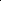 Committee Members:Walt Linne SA, ChairFred Clock — Board MemberPanos Niarchos — Board MemberList/explain the committee's activities/accomplishments this year: The committee is in the process of reviewing and updating the governing guidelines i.e. by-laws.Recommendations for Next Year's Committee:Continue to develop a Communications Plan that will provide guidelines for general communications to the Board, members and the public.Develop a Committee Process to include guidelines, timelines and contacts to assist the Board in performing its mission.Comments:Thank you to all the Communications Committee members for their support to the SA membership.Preparer of this Report: Debbie Collins for Walt LinneDate submitted: June 4, 2015END-OF-YEAR COMMITTEE REPORTIUPUI Senior Academy May 2015Name of committee: Bepko Medallion CommitteePurpose of committee: To award the IUPUI Bepko Community Medallion. The award, created by the Academy in 2003, honors a person who has made a significant and ongoing commitment to strengthening the bonds between IUPUI and the larger community. The 3-inch Bepko medallion bears the image of former IUPUIChancellor Gerald L. Bepko on one side, and the recipient's name, date and citation on the other side. Recipients also are listed on a plaque in Campus Center 264, a room supported by donations from members of the Senior Academy. Recipients were: 2003 - Gerald Bepko, 2007 - James Morris, 2008 - William Plater, 2009 Robert Einterz, 2011 - George Rawls, 2013 - Craig Brater, 2015 - Charles Bantz.Committee Members: Bill Bosron (Chair), Kathryn Wilson, Mark Grove, Amy WarnerCommittee Chair: Bill BosronList/explain the committee's activities/accomplishments this year: The committee organized the award of the Medallion to Charles Bantz at the celebration of his tenure as Chancellor of IUPUI on June2, 2015.Recommendations for Next Year's Committee: The Committee recommended considering outside recipients next time. The board recommended considering a female recipient next time Preparer of this Report: Bill BosronDate submitted: 5/21/2015IUPUI SENIOR ACADEMYFINANCE COMMITTEE ANNUAL REPORT, 2014 2015The finance committee is composed of the Treasurer (Chair) and the other officers of the organization. During the past year financial matters of the organization were discussed and decided by the entire Board of Directors during the monthly Board meetings, especially on those occasions when a Treasurer's report was given. There were no separate meetings of the committee, since the the Board of Directors could be considered as a "committee of the whole." During the year, the amounts of the three Academy Scholarship awards were substantially increased.At the end of April, 2015, balances in the various IU Foundation accounts and the checking account of the Academy were as follows.Scholarship Fund for Returning Students $68,332.59Huntington BankIn summary, the financial condition of the Senior Academy is solvent and stable, with modest gains in all accounts during the past year.Respectfully submitted,Randall W. Strate, TreasurerMay 30, 2015ANNUAL REPORTSENIOR ACADEMY SCHOLARSHIP AWARDS COMMITTEE2014 - 2015PURPOSE OF THE COMMITTEE: To evaluate applications and to select awardees for the three Senior Academy scholarships.COMMITTEE MEMBERS:Margaret Applegate, ChairPatricia BlakeBetsy FifeBeverly RossKathryn WilsonCOMMITTEE ACTIVITIES AND OUTCOMES:There were a total of 36 eligible applicants for the three scholarships as follows:	Freshman OPS) Scholarship applicants:	4	Returning Student Scholarship applicants:	1	General Scholarship applicants:	31Due to growth of the scholarship accounts, we were able to give $3.000 for each award. This is a $500 increase. This means we have increased each of the awards by $1,000 in just two years while protecting the principle in the accounts.The candidates were particularly outstanding this year. The awardees are: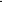 	Freshman (IPS) Scholarship	Gillian Bundles (Goal: Engineering)Returning Student Scholarship: Carol Sissom (Goal: Journalism)General Scholarship: Piiamaria Vietanen (Major: Biology/Neuroscience 'v Post grad goal: Medicine)The committee met following reviews to discuss the process for review. Several suggestions were made to improve the evaluation tool as well as to revise a guiding tool for evaluators to use when reviewing candidate records.Marge Applegate indicated a need to step down as committee chair. She is willing to remain as a committee member. Betsy Fife indicated that she would be willing to serve as committee chair next year. All other committee members indicated that they wish to continue as members of this committee. This is good news to keep a very fine group together.The committee was challenged this year with a stellar group of applicants to review. Every member worked hard to select remarkable people from among many remarkable individuals to receive the awards. We wish to extend a special thank you to Amber Pratcher in theScholarship Office of IUPUI for her invaluable assistance to support our work. Many thanks to the committee members and sincere congratulations to the award winners.Respectfully submitted,Margaret Applegate, Chair.Report on the Last Lecture2015David L. StocumChairman, Last Lecture CommitteeDr. Sheila Seuss Kennedy (SPEA) delivered the 2015 Last Lecture, sponsored by the Senior Academy, on March 27, at 2 PM in the Auditorium of the Student Center on the IUPUI campus. The title of the lecture was "Defending Reason in anUnreasonable Time". The lecture was outstanding: informative, inspiring, and at the same time entertaining. It was received enthusiastically by approximately 175 attendees.Communications Committee - 2014-2015 End-Of-Year Report IUPUI Senior AcademyPurpose Of Committee: The purpose is to produce and publish an AcademyNewsletter, administer and maintain the Senior Academy Website, manage and maintain the IU List and initiate other activities and written materials to promote awareness to the membership about the Academy and its contributions to the university and the greater community.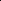 Committee Members:Walt Linne - SA, ChairFred Clock — Board MemberPanos Niarchos — Board MemberList/explain the committee's activities/accomplishments this year:The committee is in the process of reviewing and updating the governing guidelines i.e. by-laws.Recommendations for Next Year's Committee:Continue to develop a Communications Plan that will provide guidelines for general communications to the Board, members and the public.Develop a Committee Process to include guidelines, timelines and contacts to assist the Board in performing its mission.Comments:Thank you to all the Communications Committee members for their support to the SA membership.Preparer of this Report: Debbie Collins for Walt LinneDate submitted: June 4, 2015IUPUI Senior Academy Program Committee Report — 2014-2015PURPOSEThe purpose of the Program Committee is to plan and present both social and academic programs throughout the year. An effort is made to schedule these programs so there will be one program each month.MEMBERSMembers of the 2014-15 Committee are: Nan Bohan, Bill Bosron, Jean Gnat, Carlyn Johnson, Joyce Haibe, Sharon Peterman (chair), Jeff Vessely, Marion Wagner, Harriet Wilkins.ACTIVITIESThe following programs were presented during the 2014-15 year.February:	February 24, 2015Event:	The Next Move: Considerations for staying in your current home or looking for a retirement community with speaker Ken Bennett, JD. Of Bennett & McClammer LLP. Arranged by Harriet Wilkins and Carlyn JohnsonMarch:	March 27, 2015Event:	Last Lecture: Defending Reason in an Unreasonable Time.Speaker: Sheila Suess Kennedy. Director, IU Center for Civic Literacy, SPEA. Arranged by committee chaired by David StocumApril, 19, 2015Event:	Kurt Vonnegut Library tour.Arranged by Marion WagnerMay:	May 7, 8, 9, 2015Event:	Trip to Holland, Michigan for the Tulip Festival. We traveled with Ambassadair Travel.May 7: lunch in Saugatuck, MI.; visit to Veldheer Tulip Gardens; The Bretts Show at theCentral Wesleyan Auditorium. May 8: City tour of Holland, Ml, to include a visit to thePillar Church (first church in Holland, Ml which was originally a Dutch Reformed Church); Delft Art class to create a Delft souvenir; visit to Windmill Island Gardens with a 250 Year old windmill moved from the Netherlands; New Odyssey Dinner Show with 3 Men and 30 Instruments performing. May9: Visit the Dutch Marktplaats and view the Muziekparade after which we departed for home.Trip arranged by Bill Bosron and Sharon PetermanJune:	June 12, 2015Event:	IUPUI Senior Academy Annual Meeting.Speaker: Brandon Beale, Manager of the IU Global Network Operations Center (theGlobalNOC) Service Desk. "GlobalNOC @ Indiana University — From HumbleBeginnings to Worldwide Leadership in Research Networking."Arrangements made by Giles Hoyt and Kathryn WilsonSubmitted by Sharon PetermanPresident' s Report 2015 HighlightsKathryn Wilson, President of the Board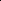 The 2014-2015 Executive Committee for the Board of Directors President — Kathryn WilsonVice President — Sherry QueenerSecretary — Harriet Wilkins Treasurer — Randy StrateSenior Academy Member CommunicationsThe Website: Communicating the activities of the Academy itself and the events at IUPUI relevant to Academy members is a top priority for the SA Administrative Staff and Board of Directors. The most useful tool for communication is the website. Toward this end, the old SA website was shut down early in the year, leaving only the new one: www.iupuisenioracademy.org.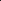 The SA Communications Committee: In the past year the Senior Academy Communications Committee was responsible for assisting the Senior Academy Board of Directors in communicating to the SA membership about subjects ranging from social events and informative presentations, to university news and volunteer opportunities through the website, listserv, brochures and mailings.Communications Reorganization and Expansion: The Senior Academy Communications Committee, and a new Editorial Board, established by the SA Board of Directors, are now combined, as of 2015-2016. This committee, the CommunicationsCommittee/Editorial Board, will continue to serve the communication needs of the Academy. As an Editorial Board the committee will establish and publish the Academy newsletter. The Editorial Board will select an editor or editors for each of one or more newsletters each year, or may select an editor or editors on an annual basis. The Editorial Board will be responsible for directing online publications. The Editorial Board will assist in coordination of volunteers tasked to help with the website and other periodic publications. This committee is listed on the website. Note that this change needs to be reflected in the SA by-laws.Senior Academy Campus/University Relations and CommunicationsSeveral events in the past year have established an increased awareness by Academy members and by the IUPUI campus administration that the Senior Academy has much to offer IUPUI. Because of the events and opportunities listed below, the SA is establishing a new committee whose duties will be established over the coming year, The University Relations Committee.This committee is listed on the website and this change will need to be reflected in the by-laws.Executive Vice Chancellor Search: The SA President and Executive Committee are very grateful to Board Member, Nancy Chism, for making the Board aware of the importance of the search for a new IUPUI Executive Vice Chancellor over the past year and of the important opportunities the search offered to the Academy members. As the search for anew Chancellor progressed this past spring, the SA President wrote to IU President McRobbie on behalf of its members to request a seat on the search committee. The letter pointed out that the SA ". . . represents retired faculty and staff, all of whom have contributed to the creation of IUPUI and have had a significant role in its past and many of whom continue to invest in its future in countless ways." This letter requested inclusion on the committee because our membership can "add perspective derived from our collective relationships within the overall IU community, (and)... support the importance of the campus in the local and state community." The Senior Academy was offered and accepted a private lunch with each of the Executive Vice Chancellor candidates, Dean Williams and Executive Vice Chancellor Paydar, accompanied by the Search Committee head, Dean Gene Tempel. All members of record were invited and seven or eight attended at the Faculty Club on May 6 and May 7. The conversation at each of these lunches offered ample opportunity for SA members to provide their valuable wisdom and perspective to the next Vice Chancellor. While our particular choice may not have registered with the Search Committee, the feedback from the candidates was that SA members provided ideas that candidates had not considered and which were valuable.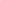 Campus Tour: After the last Annual Board Meeting, approximately 20 members participated in a campus bus tour, directed by Amy Conrad Warner, following the annual meeting. This tour allowed members to provide valuable historic material and context to the campus plan. This was a significant demonstration of the value of Academy members' knowledge and perspectives.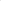 Human Resources Pre-Retirement Luncheon: The SA participated in this annual event, organized by IUPUI Human Resources, held May 1 5 th . The SA table was manned by Harriet Wilkins, Nan Bohan, Kathryn Wilson, and the SA Administrative Assistant, Debbie Collins. This provided the SA an opportunity to recruit new members and, perhaps, more importantly, simply to speak to the joys and challenges of retirement, many of which are addressed by the Academy.Volunteer ServiceThe Senior Academy offers many exciting, fun and rewarding opportunities for members to volunteer to serve their peers on campus, students, and the community. In the past year the Board explored ways to improve and/or expand these opportunities.Volunteer Opportunities Lists on the SA Website: Board Member, Nancy Chism has surveyed administrators in academic and service units at IUPUI to list ways in which retired faculty and staff might continue to be involved productively in the work of the university. The SA website lists short-term, low-effort jobs such as scanning an academic unit's website to make recommendations for improvement or assisting with registration for an event, to more sustained activities such as serving on promotion and tenure committees or mentoring students. The Senior Academy will continue to post these opportunities to members at http://iupuisenioracademy.org/volunteer-opportunities/ The SA President encourages members to visit the website periodically as the list changes.Faculty Mentoring: Board members Marion Wagner, Nancy Chism, and David Stocum continue to explore Senior Academy participation in the Mentoring Academy, The SA hopes to expand possibilities to include working with schools to set up programs, recruiting particular mentors in response to requests, and facilitating meetings of mentors. They have been working with Gail Williamson and Melissa Levitt.Kathryn Wilson established a link between the SA and the EMPOWER program in theIUPUI campus Office for Research. EMPOWER stands for Enhanced Mentoring Program with Oppoltunities for Ways to Excel in Research and focuses of providing research advice to new tenure-track faculty members from under-represented populations. The program matches experienced faculty researchers with new faculty members. When SA made its connection this year the faculty pairs had all been established. However, the program director has told the SA that it will be included among mentors in demand. Many SA faculty and staff are still active in research programs and/or still expert in their fields, and can provide valuable advice to young researchers.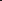 MembershipBetter Records: At the beginning of the year, the Administrative Assistant, Debbie Collins reported that, after considerable work on the membership roster, there were 477 members of the Academy, including 163 life members, after dropping 170 people from the rolls.By the end of the year the membership database was updated and distributed to all members of the Board. Members who were not up-to-date on dues payments were reminded to pay and after a reasonable period of time removed from the database. In November the SA had 622 members, including 194 life members. The current number of members now is about 600, not counting the current year's newly retired faculty and staff members.Recruitment Strategies: The Membership Committee has been eliminated because the number of SA members increases sufficiently each year due to retirements and networking, Each year the SA President presents a brief talk at the Faculty Retiree Luncheon. This was held on May 5 th providing an opportunity to extol the virtues of the Senior Academy to new retirees. The elimination of this committee will need to be reflected in the by-laws.A Fall Social Event: The Board has decided to explore the possibility of holding a major social event in the fall to increase interest in the Senior Academy. Besides membership recruitment, the major purpose of such an event would be to raise funds for the three scholarships supported by the Academy. An ad-hoc committee of at least five members will be convened by the Board over the summer and early fall to consider this idea.AROHE: At its August meeting the Board decided to renew membership in the AROHE, the Association of Retirement Organizations in Higher Education, and to track whether or not this membership is worthwhile. The webinar offered by AROHE early in the academic year, which may have been beneficial in providing information to ourorganization about AROHE resources, and which we attempted to access, was canceled. At the May meeting the Board voted to terminate the membership because no advantage was noted by any Board member fòr the year.The United Way CampaignThe 2014 United Way Campaign at IUPUI ran Tuesday, September 9 - through Friday, October 31, 2014. This year's goal was $340,000. The April 2015 report showed that forty-one SA members contributed just over $29,000. Seven SA members contributed $19,214,82 at the Key Club level ($ I ,500 or more).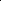 Spirit & PlaceThe SA has participated in the annual Spirit & Place event in the past. Ultimately no committee was formed for the 2015 event and it was decided that, unless the Board takes positive steps to approach the Spirit & Place organizers with ideas from the membership, the SA will not participate in the future. Applications for participation are normally due in early March.Respectfully Submitted,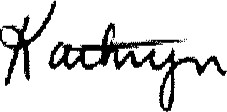 Kathryn WilsonPresident, IUPUI Senior AcademyIUPUI SENIOR ACADEMYANNUAL COMMITTEE REPORTSJune 2015Scholarship Fund for IPS StudentsAcademic Scholarship FundGeneral Fund FBO Senior AcademySenior Academy Checking Account,$53,937.04$51,982.65 $9,624.79$6,1 16.07August:August 14, 2014Event:IT Presentation by Denise Brown from UITS Arranged by Fred Clock & Walt LinneAugust:August 27, 2014Event:Indianapolis Museum of Art Exhibit; Face to Face; The Neo-impressionist Portrait, 1886-1904.Arranged by Leon Rand & Bill BosronSeptember:September 11, 2014Event:After the monthly meeting, JAGS Basketball Coach Jason Gardner with lunch at Judges Restaurant.Arranged by Jeff VesselyOctober:October 16, 2014Event:IUPUI & Ransom Place Cultural Trail & Lunch at the Eiteljorg Museum with Professor PaulMullins, Chair of Anthropology Dept., IUPUI.Arranged by Joyce HaibeNovember:November 28, 2014Event:JAGS Basketball Game. Arranged by Jeff VesselyDecember:December 10, 2014Event:Senior Academy Holiday Dinner at Iron Skillet Restaurant. Arranged by Sharon PetermanJanuary:No events.